Publicado en Madrid el 21/03/2024 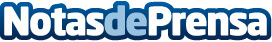 Cognizant y Google Cloud amplían su alianza en IA para impulsar la productividad en el desarrollo de software Cognizant (NASDAQ: CTSH) y Google Cloud han anunciado hoy la ampliación de su alianza para optimizar el ciclo de desarrollo del software hasta su entrega y acelerar la productividad de los desarrolladoresDatos de contacto:María GuijarroGPS Imagen y Comunicación, S.L.622836702Nota de prensa publicada en: https://www.notasdeprensa.es/cognizant-y-google-cloud-amplian-su-alianza-en Categorias: Nacional Inteligencia Artificial y Robótica Programación Madrid Cataluña Software http://www.notasdeprensa.es